Муниципальное общеобразовательное учреждениеОстанкинская средняя общеобразовательная школаСценарий праздникаЦели: создание атмосферы праздника, знакомство детей со школой.Задачи:формирование учебной мотивации и желания учиться;развитие культуры общения и взаимопонимания;воспитание общечеловеческих ценностей.Оборудование:плакаты к 1 сентября;ватман  клей;цветочки и листочки из цветной бумаги;кроссворд на доске;фразы для родителей;благодарственные письма родителям;дипломы для первоклассников.Организационный момент.Звучит   песня "Чему учат в школе" (сл. М. Пляцковского, муз. В. Шаинского). Первоклассники заходят в класс и садятся на свои места.Здравствуйте, взрослые!Здравствуйте, дети!День необычный сегодня на свете -Музыка всюду, улыбки и смех -Школа открыла двери для всех.И не грустите, девчонки, мальчишки,По играм, затеям и сказочным книжкам,Со школьной жизни всё начинается,В страну Знаний мы отправляемся!Учитель:   Дорогие ребята! Сегодня у вас торжественный и важный день: вы пришли учиться в школу. Ещё вчера вас называли детьми, малышами, а с сегодняшнего дня о вас будут говорить "Этот ученик, ученица, школьники и школьницы".    Школа станет для вас вторым домом, вы найдёте много новых друзей. В этой комнате, которая называется классом, вы каждый день будете получать особенные подарки. Но это не игрушки и не конфеты. Это знания. Я передам вам, мои дорогие ученики, все свои знания, чтобы вы выросли умными, добрыми, трудолюбивыми. Я поздравляю вас с первым школьным днём и желаю хорошо учиться и хорошо трудиться.Посмотрите вокруг себя. Какой красивый и уютный кабинет вас ждет, отремонтировать и украсить который помогали ваши папы и мамы. В нашем классе пол покрашен,Чистенькие стены.Это летом наши папыВсё умело сделали.Мамы окна здесь помыли,Шторочки повесилиЧтоб светло и чисто  было,Чтоб училось весело. Думаю, что учиться в таком кабинете будет очень приятно вам всем. Мы будем приходить в этот класс и постараемся сохранить его таким же чистым и уютным. А сделать это нам поможет игра «да-нет». Внимательно послушайте вопросы и дайте правильный ответ: либо – «да», либо – «нет».Будем входить в класс в грязной обуви? (Нет.)Будем вытирать руки о  шторы? (Нет.)Нельзя писать прямо на стенах? (Нет.)Нужно носить сменную обувь? (Да.)Нужно драться на переменах? (Нет.)Не будем опаздывать на урок? (Нет.)Будем стараться хорошо учиться? (Да.)-Ребята, я ваша первая учительница. Помните, как меня зовут? Вместе с вами я буду целых 4 года-4 года радости и огорчений,4 года ежедневного узнавания и открытия чего-то нового. Это время пролетит незаметно, но мне бы очень хотелось, чтобы наша с вами дружба не прекращалась и после этих трудных для вас, но очень интересных лет.Есть в году различные праздники.И сегодня праздник у вас:Первый раз идут первоклассникиВ свой приветливый школьный класс!Учитель: Ребята, вы уже ученики нашей школы. А каким должен быть ученик???Самое главное, чтобы ученик был внимательным. Давайте проверим, насколько вы внимательны и поиграем немного. Я буду задавать вопросы, а вы должны мне отвечать: «Это я, это я ,это все мои друзья» только в нужном случае. Если эти слова не подходят, то будете молчать.- Кто ватагою веселой каждый день шагает в школу?- Кто из вас приходит в класс с опозданием на час?- Кто мороза не боится, на коньках летит как птица?- Кто из вас хранит в порядке книжки, ручки и тетрадки?- Кто из вас, из малышей, ходит грязный до ушей?- Кто из вас, скажите вслух, на уроке ловит мух?- Кто домашний свой урок выполняет точно в срок?- Кто из вас не ходит хмурый, любит спорт и физкультуру?-Молодцы, ребята!!!А кто знает, какие помощники есть у учеников на уроке?(школьные принадлежности)Давайте посмотрим, как вы их знаете.Загадки:1.Новый дом несу в руке, дверцы дома на замке.Тут жильцы бумажные, все ужасно важные.(портфель)2.То я в клетку ,то в линейку, написать по мне сумей-ка.Можешь и нарисовать. Что такое я? (тетрадь)3.Если ей работу дашь, зря трудился карандаш. (ластик)4.Отгадай,что за вещица_Острый клювик, а не птица.Этим клювиком она сеет, сеет семена.Не на поле, не на грядке, на листках твоей тетрадки. (ручка)5. Линию прямую, ну-ка,Сам нарисовать сумей-ка!Это сложная наука!Пригодится здесь...(линейка)6. На коробку я похож,Ручки ты в меня кладешь.Школьник, ты меня узнал?Ну, конечно, я -...(пенал)7.Я весь мир слепить готов -Дом, машину, двух котов.Я сегодня властелин -У меня есть...(пластилин)8.Свою косичку без опаски
Она обмакивает в краски.
Потом окрашенной косичкой
В альбоме водит по страничке.
(Кисточка)9. Я большой, я ученик!В ранце у меня...(дневник)10.Если ты его отточишь,
Нарисуешь все,
Что хочешь!
Солнце, море,
Горы, пляж…
Что же это?..
(Карандаш)11.Я все знаю, всех учу,Но сама всегда молчу.Чтоб со мною подружиться, Надо грамоте учиться. (книга)Учитель: Ребята, а вы подготовили эти вещи для школы???Это ваши главные помощники в учёбе, и они должны быть аккуратно сложены как в портфеле, так и у вас на парте. Перед уроками  их необходимо аккуратно достать из портфеля и положить на уголок парты.Содержи всегда в порядке книжки, ручки и тетрадки!! Это первое школьное правило, которое  необходимо усвоить каждому ученику и выполнять его. Давайте вспомним те школьные правила, которые мы учили с вами на подготовке…1.Парта-это не кровать, и на ней нельзя лежать.2.Ты сиди за партой стройно и веди себя достойно.3.Ответить хочешь  -не шуми, а только руку подними,4.Учитель спросит -надо встать, когда он сесть позволит- сядь.5.На уроках не болтай, как заморский попугай.Учитель: Молодцы, ребята. К сегодняшнему празднику я просила вас выучить стихотворения. Это было вашим первым домашним заданием. Все с ним справились???Порадуйте меня и своих родителей, пусть они на вас полюбуются.СТИХИ.Принимает часто школа
Ребятишек в первый класс,
Но сегодня день особый:
Мы пришли! Встречайте нас2.Провожают в школу нас
Верные дворняжки.
Мы шагаем в первый класс,
Перво-первоклашки!---3.Ранцы новые на нас,
Туфельки скрипучие.
Мы шагаем в первый класс,
Лучшие-прелучшие!---4.Мы сегодня гордо шли
По осенним улицам.
Лишь посмотрит кто на нас,
Сразу залюбуется.---5.Нам ни капельки, друзья,
Не было обидно,
Когда сказали: первый класс 
Из-за цветов не видно!---6.Позади остался садик,
Беззаботные деньки.
Завтра первые оценки
Мы получим в дневники.---1. - На уроках спать не буду,
Буду я старательным.
И начальником большим 
Стану обязательно.----2.Я сегодня рано встала,Поскорей портфель достала,Должен с нынешнего дняБыть порядок у меня!---3.Мы всему научимся,Много будем знать.Будем наши правилаСтрого выполнять!---4Поднимать мы будем руки,Без запинки отвечатьСмело грызть гранит наукиИ пятёрки получать.---5.Мы уже все буквы знаем.Знаем новые слова.Очень просто сосчитаемВсех ворон и дважды два.---6.В школе будем мы трудиться,Будет некогда скучать,Постараемся учитьсяНа 4 и на 5.---7.Учиться буду я с душой,Делать все задания,Чтоб пятёрки получать,Приложу старания.--27. И теперь, и теперь,
Открывай нам, школа, дверь!
Принимай, школа, нас,
Принимай нас в первый класс!----Учитель: Молодцы, ребята! Сегодня вас пришли поздравить мои бывшие ученики, ныне пятиклассники, которые окончили начальную школу на одни пятёрки. Они хотят вам  дать хорошие советы.СОВЕТЫ ПЯТИКЛАССНИКОВ:1.Сегодня школа в первый раз
Вас поведет дорогой знаний.
Примите поздравления от нас
И много добрых пожеланийНАКАЗ:Вот пришел желанный час:
Ты зачислен в первый класс.
Ты, дружок, послушай нас,
Мы даем тебе наказУтром рано просыпайся,
Хорошенько умывайся,
Чтобы в школе не зевать,
Носом парту не клевать.---Приучай себя к порядку,
Не играй с вещами в прятки.
Каждой книжкой дорожи,
В чистоте портфель держи.----Одевайся аккуратно,
Чтоб смотреть было приятно.
На уроках не хихикай,
Стол туда-сюда не двигай.---Не дразнись, не зазнавайся,
В школе всем помочь старайся.
Зря не хмурься, будь смелей -
И найдешь себе друзейВсем о школе расскажи,
Честью школы дорожи.
Учись писать, читать, считать,
Чтоб получать оценку "пять"----Вот и все наши советы,
Их мудрей и проще нету.
Ты, дружок, их не забудь!
До свиданья, в добрый путь!---- (РАЗДАЮТ НАПУТСТВИЯ ПЕРВОКЛАССНИКАМ)-Ребята, я вижу, что вы очень волнуетесь, ведь перед вами открывается новая страничка в жизни- долгие годы учёбы. Но ещё больше волнуются ваши родители, мамы и папы, бабушки и дедушки. Именно вы должны оправдать все их надежды, все мечты, связанные с вами, а они вам будут надёжными и верными помощниками в учёбе и в жизни.Без вас, наши папы, без вас, наши мамы
У нас не учёба будет, а драма
Без вас тяжелейший учебный процесс
Для нас потеряет большой интерес.
Дорогие взрослые! Обязательно помогайте своим детям!И мне хочется поздравить всех родителей с этим знаменательным днём, пожелать здоровья, терпения и успехов в 1 классе. От меня вам подарок: СОВЕТЫ РОДИТЕЛЯМ ПЕРВОКЛАССНИКАВот и подошёл к концу наш 1 урок . Я желаю всем детям сохранить полученный эмоциональный настрой на весь учебный год, желаю расти сильными и здоровыми, дружить друг с другом, не обижать своих соседей по парте, и ,конечно, хорошо учиться! В добрый путь, ребята!!!- Молодцы, вы правильно ответили на все вопросы, а теперь пришло время дать клятву первоклассника и быть верным данной клятве все 4 гола учебы.Всегда приходить в класс на первый урок
Еще до того, как проснется звонок. (Дети хором – Клянемся!)Быть на уроке активным и нужным,
Запоминать и учить все, что нужно. (Клянемся!)Чтоб грамотным и умным стать,
Будем учиться читать и писать. (Клянемся!)Учебники, книжки, пенал и тетрадки
Всегда содержать в идеальном порядке. (Клянемся!)Друзьями хорошими, верными стать,
Друг другу во всем и всегда помогать. (Клянемся!)А лень, неопрятность, подсказки, вранье
Мы в класс не возьмем никогда, ни за что. (Клянемся!)Трудно ребенка сейчас воспитать.
Многое нужно для этого знать,
Любить его надо и понимать.
Как похвалить его, как пожурить,
Серьезно, иль с юмором с ним говорить,
Детям всегда вы должны помогать,
Каждое утро их в школу собрать.
Напутствие доброе вовремя дать,
Сказочку на ночь им почитать.
А в выходной всей семьей прогуляться,
Чтобы с ребенком своим пообщаться.
Собрания классные все посещать,
Их, по возможности, не пропускать.
А самое главное, без сомнения,
Желаю огромного вам терпения!С уважением, Трифонова О.Ф.,классный руководитель 1класса      Родителям  (10 человек) раздаются листочки, на которых записаны начало фразы                                 или ее продолжение, надо правильно « собрать» фразу, найти пару.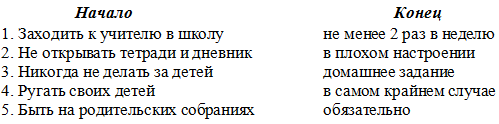                       - Это были не простые фразы, это клятва родителей.(Учитель проговаривает каждую фразу, родители говорят: «Клянемся» после каждой фразы.)                     - Какие молодцы у вас родители! Правильно составили фразы, теперь им необходимо только одно: не забывать эту клятву в течение четырех лет.Я немного сочиняю
И сейчас вам прочитаю
Небольшой в стихах рассказ,
Его примите как наказ.
Родителям вот что хочу я сказать:Трудно ребенка сейчас воспитать.
Многое нужно для этого знать,
Любить его надо и понимать.
Как похвалить его, как пожурить,
Серьезно, иль с юмором с ним говорить,
Детям всегда вы должны помогать,
Каждое утро их в школу собрать.
Напутствие доброе вовремя дать,
Сказочку на ночь им почитать.
А в выходной всей семьей прогуляться,
Чтобы с ребенком своим пообщаться.
Собрания классные все посещать,
Их, по возможности, не пропускать.
А самое главное, без сомнения,
Желаю огромного всем вам терпения.
Слова мои чтоб не забыть
Хочу вам памятки вручить.
(Вручение памяток.)- Ученики клятву давали, родители тоже, теперь осталось дать клятву мне, вашей учительнице. Вот какая моя учительская клятва:                 Клянусь:Детей ваших так буду я обучать,
Чтобы они могли много узнать.Учеников своих не обижать,
Мальчишкам, девчонкам – всем помогать.Любимчиков в классе не заводить,
Детей одинаково, равно любить.Всех научить и читать, и писать,
Друг с другом  дружить и стихи сочинять.- Дорогие ребята, уважаемые родители и гости, я всех благодарю за участие в нашем первом учебном дне, благодарю за прекрасные цветы и предлагаю « посадить» в классе свою клумбу. У вас на партах лежат либо цветочки из цветной бумаги, либо листики из зеленой бумаги, на доске лист ватмана, он покрашен в зеленоватый цвет, давайте вместе с родителями приклеим цветки и листики на ватман и посмотрим, что из этого получится. (Клей приготовлен заранее у доски на столе.)- Вот какая яркая клумба у нас получилась, я желаю вам всем такой же яркой жизни в нашей замечательной школе и в нашем замечательном классе.- Наш первый день в школе подошёл к концу. С нетерпением буду ждать вас  завтра. До встречи!                                                     Советы родителям.Уважаемые родители! Сегодня ваш ребёнок стал первоклассником. Я поздравляю вас с этим замечательным событием. Верю, что школьные годы станут и для вашего ребёнка, и для вас чудесным временем, принесут вам радость, счастье, удачу. Рада, что именно ваши дети будут рядом со мной 4 года, будут доставлять мне радость общения с ними. Вместе с вами мы будем растить будущего Человека. Всегда рада услышать ваши пожелания, советы. А пока примите мои..Советы родителям первоклассников:Будите ребёнка спокойно. Проснувшись, он должен увидеть вашу улыбку и услышать ласковый голос. Не подгоняйте его с утра, не дёргайте по пустякам, не укоряйте за ошибки и оплошности, даже если « вчера предупреждали»Не торопите, умение рассчитать время- ваша задача, и если это вам плохо удаётся, то вины ребёнка в этом нет.Не отправляйте ребёнка в школу без завтрака, до школьного завтрака ему придётся много поработать.Провожая ребёнка в школу, пожелайте ему удачи, подбодрите, найдите несколько ласковых слов. У него впереди трудный день.Забудьте фразу « Что ты сегодня получил?» Встречайте ребёнка после школы спокойно, не обрушивайте на него тысячу вопросов, дайте отдохнуть.(вспомните, как вы себя чувствуете после тяжёлого рабочего дня, многочасового общения с людьми)Если же малыш сам хочет чем-то поделиться, не откладывайте на потом, обязательно выслушайте его.Если видите, что ребёнок огорчён, но молчит, не допытывайтесь, пусть успокоится, тогда и расскажет всё сам.Выслушав замечание учителя, не торопитесь устраивать взбучку .После школы не торопите ребёнка усаживать за уроки, дайте ему 2-3 часа отдыха для восстановления сил.Не заставляйте делать все уроки в один присест, после 15-20 минут занятий делайте переменки.Во время приготовления уроков не сидите « над душой», дайте возможность ребёнку работать самому, но если нужна ваша помощь, то наберитесь терпения. Спокойный тон, поддержка, похвала необходимы. Не акцентируйте внимания на оценках.В общении с ребёнком старайтесь избегать условий. « Если ты сделаешь, то….» Постарайтесь найти в течении дня хотя бы полчаса, когда вы будете принадлежать только ребёнку, не отвлекайтесь на домашние заботы, телевизор, общение с другими членами семьи. В этот момент важнее всего его дела, заботы, радости и неудачи.Будьте внимательны к жалобам ребёнка на головную боль, усталость, плохое состояние. Чаще всего это объективные показатели утомления, трудности учёбы.Учтите, что даже « совсем большие» дети( мы часто говорим « ты уже большой» 7-8 летнему ребёнку) очень любят  сказку перед сном, песенку и ласковое поглаживание. Всё это успокаивает их, помогает снять напряжение, накопившееся за день, и спокойно уснуть.Старайтесь не вспоминать перед сном неприятностей и не выяснять отношений.Завтра новый день, и мы должны сделать всё, чтобы он был спокойным, добрым и радостным. С уважением, ваша Ольга Фёдоровна.